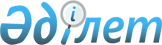 О внесении изменений в решение Байзакского районного маслихата от 22 декабря 2017 года №23-7 "О бюджете сельских округов Байзакского района на 2018-2020 годы"Решение Байзакского районного маслихата Жамбылской области от 14 сентября 2018 года № 34-2. Зарегистрировано Департаментом юстиции Жамбылской области 18 сентября 2018 года № 3955
       Примечание РЦПИ.   

       В тексте документа сохранена пунктуация и орфография оригинала. 
      В соответствии со статьей 109 - 1 Бюджетного кодекса Республики Казахстан от 4 декабря 2008 года и статьей 6 Закона Республики Казахстан от 23 января 2001 года "О местном государственном управлении и самоуправлении в Республике Казахстан" и на основании решения Байзакского районного маслихата от 7 сентября 2018 года №33-2 "О внесении изменений в решение Байзакского районного маслихата от 14 декабря 2017 года №22-2 "О районном бюджете на 2018–2020 годы" (зарегистрировано в Реестре государственной регистрации нормативных правовых актов за №3945) районный маслихат РЕШИЛ:
      1. Внести в решение Байзакского районного маслихата от 22 декабря 2017 года №23-7 "О бюджете сельских округов Байзакского района на 2018-2020 годы" (зарегистрировано в Реестре государственной регистрации нормативных правовых актов за № 3659 и опубликовано в районной газете "Ауыл жаңалығы – Сельская новь" 5 января 2018 года) следующие изменения:
      в пункте 1:
      1-1. Жалгызтюбинский сельский округ на 2018 год:
      в подпункте 1)
      цифры "71 196" заменить цифрами "71 346";
      цифры "4 588" заменить цифрами "4 762";
      цифры "2 598" заменить цифрами "2 574";
      в подпункте 2)
      цифры "71 196" заменить цифрами "71 346".
      1-2. Диханский сельский округ на 2018 год:
      в подпункте 1)
      цифры "91 470" заменить цифрами "92 853";
      цифры "3 202" заменить цифрами "4 103";
      цифры "515" заменить цифрами "497";
      цифры "87 753" заменить цифрами "88 253";
      в подпункте 2)
      цифры "91 470" заменить цифрами "92 853".
      1-3. Мырзатайский сельский округ на 2018 год:
      в подпункте 1)
      цифры "5 010" заменить цифрами "5 032";
      цифры "1 488" заменить цифрами "1 466";
      1-4. Темирбекский сельский округ на 2018 год:
      в подпункте 1)
      цифры "40 494" заменить цифрами "40 998";
      цифры "1 792" заменить цифрами "1 809";
      цифры "26" заменить цифрами "9";
      цифры "38 676" заменить цифрами "39 180";
      в подпункте 2)
      цифры "40 494" заменить цифрами "40 998".
      1-5. Тюймекентский сельский округ на 2018 год:
      в подпункте 1)
      цифры "103 140" заменить цифрами "106 340";
      цифры "7 850" заменить цифрами "10 873";
      цифры "121" заменить цифрами "98";
      цифры "95 169" заменить цифрами "95 369";
      в подпункте 2)
      цифры "103 140" заменить цифрами "106 340".
      1-6. Жанатурмыский сельский округ на 2018 год:
      в подпункте 1)
      цифры "58 432" заменить цифрами "59 632";
      цифры "54 849" заменить цифрами "56 049";
      в подпункте 2)
      цифры "58 432" заменить цифрами "59 632".
      1-7. Кокталский сельский округ на 2018 год:
      в подпункте 1)
      цифры "73 968" заменить цифрами "77 332";
      цифры "5 164" заменить цифрами "8 528";
      в подпункте 2)
      цифры "73 968" заменить цифрами "77 332".
      1-8. Ынтымакский сельский округ на 2018 год:
      в подпункте 1)
      цифры "2 350" заменить цифрами "2 372";
      цифры "33" заменить цифрами "11";
      1-9. Суханбаевский сельский округ на 2018 год:
      в подпункте 1)
      цифры "2 386" заменить цифрами "2 403";
      цифры "27" заменить цифрами "10";
      1-10. Костюбинский сельский округ на 2018 год:
      в подпункте 1)
      цифры "96 197" заменить цифрами "98 199";
      цифры "10 230" заменить цифрами "11 238";
      цифры "4 949" заменить цифрами "4 943";
      цифры "81 018" заменить цифрами "82 018";
      в подпункте 2)
      цифры "96 197" заменить цифрами "98 199".
      1-11. Бурылский сельский округ на 2018 год:
      в подпункте 1)
      цифры "193 798" заменить цифрами "196 630";
      цифры "29 813" заменить цифрами "29 829";
      цифры "428" заменить цифрами "412";
      цифры "163 557" заменить цифрами "166 389";
      в подпункте 2)
      цифры "193 798" заменить цифрами "196 630".
      1-12. Коптерекский сельский округ на 2018 год:
      в подпункте 1)
      цифры "46 641" заменить цифрами "47 242";
      цифры "1 874" заменить цифрами "2 505";
      цифры "32" заменить цифрами "2";
      в подпункте 2)
      цифры "46 641" заменить цифрами "47 242".
      1-13. Улгулинский сельский округ на 2018 год:
      в подпункте 1)
      цифры "50 005" заменить цифрами "50 505";
      цифры "2 855" заменить цифрами "3 355";
      в подпункте 2)
      цифры "50 005" заменить цифрами "50 505".
      1-14. Сарыкемерский сельский округ на 2018 год:
      в подпункте 1)
      цифры "197 213" заменить цифрами "202 218";
      цифры "29 816" заменить цифрами "38 416";
      цифры "6 132" заменить цифрами "6 137";
      в подпункте 2)
      цифры "197 213" заменить цифрами "202 218".
      1-15. Кызыл жулдызский сельский округ на 2018 год:
      в подпункте 1)
      цифры "107 964" заменить цифрами "117 764";
      цифры "12 120" заменить цифрами "21 920";
      в подпункте 2)
      цифры "107 964" заменить цифрами "117 764".
      1-16. Ботамойнакский сельский округ на 2018 год:
      в подпункте 1)
      цифры "78 917" заменить цифрами "79 217";
      цифры "66 712" заменить цифрами "67 012";
      в подпункте 2)
      цифры "78 917" заменить цифрами "79 217".
      1-17. Байтерекский сельский округ на 2018 год:
      в подпункте 1)
      цифры "30 659" заменить цифрами "30 691";
      цифры "1 749" заменить цифрами "1 717";
      Приложения 1 к указанному решению изложить в новой редакции согласно приложению 1 к настоящему решению.
      2. Контроль за исполнением настоящего решения возложить на постоянную комиссию Байзакского районного маслихата по вопросам территориального экономического развития, финансов, бюджета, административного территориальной структуре, защиты прав человека и рассмотрение проектов договоров закупов участков земли.
      3. Настоящее решение вступает в силу со дня государственной регистрации в органах юстиции и вводится в действие с 1 января 2018 года.
					© 2012. РГП на ПХВ «Институт законодательства и правовой информации Республики Казахстан» Министерства юстиции Республики Казахстан
				
      Секретарь Байзакского

      районного маслихата 

Н. Тлепов
Приложение 1 к решению 
Байзакского районного
маслихата №34-2 от
14 сентября 2018 годаПриложение 1 к решению 
Байзакского районного
маслихата №23-7 от 
22 декабря 2017 года  
Категория
Категория
Категория
Категория
сумма тыс. тенге
Жалгытюбинский сельский округ
Диханский сельский округ
Мырзатайский сельский округ
Темирбекский сельский округ
Класс
Класс
Класс
сумма тыс. тенге
Жалгытюбинский сельский округ
Диханский сельский округ
Мырзатайский сельский округ
Темирбекский сельский округ
Подкласс
Подкласс
сумма тыс. тенге
Жалгытюбинский сельский округ
Диханский сельский округ
Мырзатайский сельский округ
Темирбекский сельский округ
Специфика
сумма тыс. тенге
Жалгытюбинский сельский округ
Диханский сельский округ
Мырзатайский сельский округ
Темирбекский сельский округ
Наименование
I. ДОХОДЫ
1758450
71346
92853
101831
40998
1
Налоговые поступления
187562
4762
4103
5032
1809
01
Подоходный налог
52309
955
694
1589
40
2
Индивидуальный подоходный налог
52309
955
694
1589
40
04
Hалоги на собственность
135253
3807
3409
3443
1769
1
Налоги на имущество
2916
86
57
114
22
3
Земельный налог
8404
386
312
399
230
4
Hалог на транспортные средства
123933
3335
3040
2930
1517
2
Неналоговые поступления
23166
2574
497
1466
9
01
Доходы от государственной собственности
238
0
0
0
0
5
Доходы от аренды имущества, находящегося в государственной собственности
238
0
0
0
0
04
Штрафы, пени, санкции, взыскания, налагаемые государственными учреждениями, финансируемыми из государственного бюджета, а также содержащимися и финансируемыми из бюджета (сметы расходов) Национального Банка Республики Казахстан
71
0
0
0
0
1
Штрафы, пени, санкции, взыскания, налагаемые государственными учреждениями, финансируемыми из государственного бюджета, а также содержащимися и финансируемыми из бюджета (сметы расходов) Национального Банка Республики Казахстан, за исключением поступлений от организаций нефтяного сектора
71
0
0
0
0
06
Прочие неналоговые поступления
22857
2574
497
1466
9
1
Прочие неналоговые поступления
22857
2574
497
1466
9
4
Поступления трансфертов
1547722
64010
88253
95333
39180
02
Трансферты из вышестоящих органов государственного управления
1547722
64010
88253
95333
39180
3
Трансферты из районного (города областного значения) бюджета
1547722
64010
88253
95333
39180
Тюймекентский сельский округ
Жанатурмысский сельский округ
Кокталский сельский округ
Ынтымакский сельский округ
106340
59632
77332
45005
10873
2961
8528
2372
2200
759
1849
135
2200
759
1849
135
8673
2202
6679
2237
450
38
100
36
1134
264
200
163
7089
1900
6379
2038
98
622
658
11
0
12
16
0
0
12
16
0
0
6
6
0
0
6
6
0
98
604
636
11
98
604
636
11
95369
56049
68146
42622
95369
56049
68146
42622
95369
56049
68146
42622
Суханбаевский сельский округ
Костюбинский сельский округ
Бурылский сельский округ
Коптерекский сельский округ
Улгулинский сельский округ
48200
98199
196630
47242
50505
2403
11238
29829
2505
3355
100
2100
5816
248
827
100
2100
5816
248
827
2303
9138
24013
2257
2528
36
255
550
29
43
300
875
1053
267
568
1967
8008
22410
1961
1917
10
4943
412
2
157
0
92
0
0
0
0
92
0
0
0
6
0
6
0
5
6
0
6
0
5
4
4851
406
2
152
4
4851
406
2
152
45787
82018
166389
44735
46993
45787
82018
166389
44735
46993
45787
82018
166389
44735
46993
Сарыкемерский сельский округ
Кызыл жулдызский сельский округ
Ботамойнакский сельский округ
Байтерекский сельский округ
202218
117764
79217
323138
34816
21920
10365
30691
11425
13356
1300
8916
11425
13356
1300
8916
23391
8564
9065
21775
279
209
112
500
396
224
822
811
22716
8131
8131
20464
6137
2013
1840
1717
0
118
0
0
0
118
0
0
25
6
6
5
25
6
6
5
6112
1889
1834
1712
6112
1889
1834
1712
161265
93831
67012
290730
161265
93831
67012
290730
161265
93831
67012
290730
Функциональная группа
Функциональная группа
Функциональная группа
Функциональная группа
сумма тыс. тенге
Жалгытюбинский сельский округ
Диханский сельский округ
Мырзатайский сельский округ
Темирбекский сельский округ
Функциональная подгруппа
Функциональная подгруппа
Функциональная подгруппа
сумма тыс. тенге
Жалгытюбинский сельский округ
Диханский сельский округ
Мырзатайский сельский округ
Темирбекский сельский округ
Администратор бюджетных программ 1236620
Администратор бюджетных программ 1236620
Администратор бюджетных программ 1236620
сумма тыс. тенге
Жалгытюбинский сельский округ
Диханский сельский округ
Мырзатайский сельский округ
Темирбекский сельский округ
Программа
Программа
сумма тыс. тенге
Жалгытюбинский сельский округ
Диханский сельский округ
Мырзатайский сельский округ
Темирбекский сельский округ
Наименование
сумма тыс. тенге
Жалгытюбинский сельский округ
Диханский сельский округ
Мырзатайский сельский округ
Темирбекский сельский округ
II. РАСХОДЫ
1758450
71346
92853
101831
40998
01
Государственные услуги общего характера
415884
23616
19449
17418
18402
124
Аппарат акима города районного значения, села, поселка, сельского округа
415884
23616
19449
17418
18402
001
Услуги по обеспечению деятельности акима города районного значения, села, поселка, сельского округа
398798
22875
19132
17311
17456
022
Капитальные расходы государственного органа
17086
741
317
107
946
04
Образование
983007
38716
46179
51017
6931
124
Аппарат акима города районного значения, села, поселка, сельского округа
983007
38716
46179
51017
6931
004
Дошкольное воспитание и обучение и организация медицинского обслуживания в организациях дошкольного воспитания и обучения";
969722
37545
45163
46981
6931
005
Организация бесплатного подвоза учащихся до ближайшей школы и обратно в сельской местности
13285
1171
1016
4036
0
07
Жилищно-коммунальное хозяйство
206383
6423
1544
5483
1373
124
Аппарат акима города районного значения, села, поселка, сельского округа
206383
6423
1544
5483
1373
008
Освещение улиц в населенных пунктах
44355
1719
886
1878
776
009
Обеспечение санитарии населенных пунктов
14167
750
125
240
137
011
Благоустройство и озеленение населенных пунктов
147861
3954
533
3365
460
13
Прочие
90604
2591
2781
3113
1992
124
Аппарат акима города районного значения, села, поселка, сельского округа
90604
2591
2781
3113
1992
040
Реализация мероприятий для решения вопросов обустройства населенных пунктов в реализацию мер по содействию экономическому развитию регионов в рамках Программы развития регионов до 2020 года
90604
2591
2781
3113
1992
15
Трансферты
62572
0
22900
24800
12300
124
Аппарат акима города районного значения, села, поселка, сельского округа
62572
0
22900
24800
12300
048
Возврат неиспользованных (недоиспользованных) целевых трансфертов
2572
0
0
0
0
051
Целевые текущие трансферты из нижестоящего бюджета на компенсацию потерь вышестоящего бюджета в связи с изменением законодательства
60000
0
22900
24800
12300
IІІ. Чистое бюджетное кредитование
0
0
0
0
0
IV. Сальдо по операциям с финансовыми активами
0
0
0
0
0
Приобретение финансовых активов
0
0
0
0
0
V. Дефицит (профицит) бюджета
0
0
0
0
0
VI. Финансирование дефицита (использование профицита) бюджета
0
0
0
0
0
Тюймекентский сельский округ
Жанатурмысский сельский округ
Кокталский сельский округ
106340
59632
77332
26535
24427
20324
26535
24427
20324
25720
24020
19767
815
407
557
70353
23262
49434
70353
23262
49434
70353
22023
49434
0
1239
0
2325
7927
4693
2325
7927
4693
846
3103
2086
365
600
350
1114
4224
2257
7127
4016
2881
7127
4016
2881
7127
4016
2881
0
0
0
0
0
0
0
0
0
0
0
0
0
0
0
0
0
0
0
0
0
0
0
0
0
0
0
Ынтымакский сельский округ
Суханбаевский сельский округ
Костюбинский сельский округ
Бурылский сельский округ
Коптерекский сельский округ
45005
48200
98199
196630
47242
17949
20589
25641
47226
18309
17949
20589
25641
47226
18309
16859
20301
24934
43163
17236
1090
288
707
4063
1073
22759
22662
58546
129241
24654
22759
22662
58546
129241
24654
22759
22662
58546
129241
24654
0
0
0
0
0
2074
2000
8113
8758
2184
2074
2000
8113
8758
2184
1176
1100
4529
4200
1486
100
150
125
1200
125
798
750
3459
3358
573
2223
2949
5899
11405
2095
2223
2949
5899
11405
2095
2223
2949
5899
11405
2095
0
0
0
0
0
0
0
0
0
0
0
0
0
0
0
0
0
0
0
0
0
0
0
0
0
0
0
0
0
0
0
0
0
0
0
0
0
0
0
0
0
0
0
0
0
Улгулинский сельский округ
Сарыкемерский сельский округ
Кызыл жулдызский сельский округ
Ботамойнакский сельский округ
Байтерекский сельский округ
50505
202218
117764
79217
323138
17634
34807
24043
24884
34631
17634
34807
24043
24884
34631
17261
33285
23643
23152
32683
373
1522
400
1732
1948
26946
89075
75407
41485
206340
26946
89075
75407
41485
206340
26946
89075
75407
36616
205386
0
0
0
4869
954
4071
64665
13300
7734
63716
4071
64665
13300
7734
63716
1671
9165
2700
2034
5000
200
4000
400
1300
4000
2200
51500
10200
4400
54716
1854
13671
5014
5114
15879
1854
13671
5014
5114
15879
1854
13671
5014
5114
15879
0
0
0
0
2572
0
0
0
0
2572
0
0
0
0
2572
0
0
0
0
0
0
0
0
0
0
0
0
0
0
0
0
0
0
0
0
0
0
0
0
0
0
0
0
0
0